Publicado en Valencia el 13/11/2017 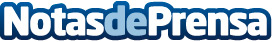 Valencia, a la cabeza de las provincias con peor índice de calidad del aire   La Estación de Politècnic-Valencia registra el nivel rojo -"poco saludable"- de calidad del aire. En la nueva sección "Calidad del Aire" de Eltiempo.es se puede consultar en tiempo real el índice de calidad del aire (ICA) de las ciudades afectadasDatos de contacto:Marta Gallego913022860Nota de prensa publicada en: https://www.notasdeprensa.es/valencia-a-la-cabeza-de-las-provincias-con Categorias: Ecología http://www.notasdeprensa.es